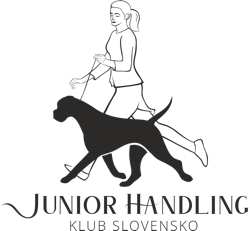 Prihláška do klubu Junior Handling klub Slovenskoasociovaný člen - do 18 rokovÚdaje o žiadateľoviÚdaje zákonného zástupcuv prípade neplnoletého žiadateľaDolu podpísaný/á ako dotknutá osoba svojim podpisom udeľujem súhlas so spracúvaním mojich osobných údajov uvedených v tejto prihláške prevádzkovateľovi klubu Junior Handling klub Slovensko, IČO 42273188, so sídlom Furmanská 9, 841 03 Bratislava, na účel vedenia evidencie členskej základne klubu v súlade so stanovami klubu. Tento súhlas udeľujem na dobu môjho členstva v klube. Súhlas je kedykoľvek možné odvolať zaslaním žiadosti na adresu sídla klubu.v ......................................           dňa:..................................       Podpis (zákonný zástupca) : .............................................../ďalej vyplní ekonóm klubu/prijatý/á do klubu Junior Handling Slovensko  dňa: ...........................                 podpis :........................... * Riadne vypísanú a vytlačenú prihlášku, prosím, odošlite e-mailom alebo poštou na adresu ekonóma klubu: 		Dominika Hradská, Kuklov 103, 908 78 Kuklov, juniorhandlingslovakia@gmail.com** Po uhradení členského poplatku Vám pridelíme členské číslo, ktoré budete používať ďalej ako identifikátor platieb       v klube. Toto číslo Vám spolu s prípadnými inými inštrukciami pošleme na uvedený kontaktný e-mail.***DO PRÍLOHY JE NUTNÉ PRIPOJIŤ DOKLAD O ZAPLATENÍ ČLENSKÉHO POPLATKUTitulMeno a priezviskoDátum narodeniaUlicaMesto a PSČŠtátE-mailTelefónTitulMeno a priezviskoE-mailTelefón